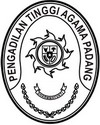 Nomor	: W3-A/1525 /KU.00/V/2022	25 Mei 2022Lampiran	: 1 (satu) berkasPerihal	: Kelengkapan Data Dukung Permohonan	  Penambahan Anggaran Tahun 2022		Satker Pengadilan Agama SawahluntoYth. Sekretaris Mahkamah Agung	     Cq. Kepala Biro Perlengkapan Mahkamah Agung RI		     Di			JakartaAssalamu’alaikum Wr. Wb.		Sehubungan dengan surat Ketua PA Sawahlunto nomor W3-A6/421/KU.01/V/2022 tanggal 23 Mei 2022 perihal sama dengan pokok surat, dan menindaklanjuti surat Kepala Biro Perlengkapan Badan Urusan Administrasi Mahkamah Agung RI nomor 263/BUA.4/PL.09/4/2022 tanggal 26 April 2022 perihal kelengkapan dokumen data dukung, bersama  ini kami kirimkan kembali Kelengkapan Data Dukung Permohonan Penambahan Anggaran Tahun 2022 Satker Pengadilan Agama Sawahlunto berupa:Pengadaan Kendaraan Bermotor  Roda 4 		Rp. 796.110.800,-Renovasi/Perluasan Ruang PTSP				Rp. 199.990.000,- Pemasangan Paving Block Halaman PA Sawahlunto	Rp. 163.950.000,-	Demikian disampaikan, dengan harapan untuk dapat dipertimbangkan dalam APBN-P Tahun 2022. Atas perhatiannya diucapkan terima kasih.	Wassalam			 SekretarisIdris Latif, S.H.,M.HTembusan :Yth. Kepala Biro Perencanaan Mahkamah Agung RIYth. Kepala Biro Keuangan Mahkamah Agung RIYth. Ketua Pengadilan Agama Sawahlunto